Section ASection BSection CWhat type of Pokémon is Weedle?How heavy is Nidoking?Which Pokémon has the highest number of attack points?How many normal Pokémon are there in the table?There are two Pokémon that weigh 69 grammes. What are their Pokédex numbers?What is the total weight of Bulbasaur, Squirtle and Charmander?What is the difference in weight between Nidoking and Nidoqueen?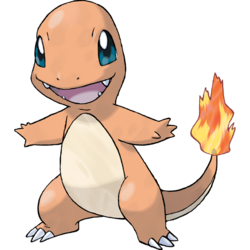 What is the difference in weight between Butterfree and Beedrill?I have a team of six Arboks. How many attack points does my team have in total?Bulbasaur evolves into Ivysaur, which evolves into Venusaur. How much has it grown in height by the time it evolves into Venusaur?How many bug Pokémon are taller than 29cm?Which Pokémon type appears the fewest times in the table?I want to create a stack of Vulpix that is 1740cm tall. How many Vulpix will I need to stack up to reach this height?
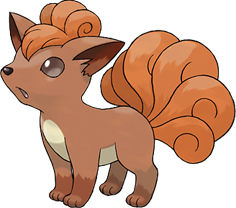 Name a Pokémon whose attack and defense points have a difference of 0.Zubat evolves into Golbat. How many times heavier is Zubat than Golbat?To work out a Pokémon’s strength, multiply its level by its attack points. Which Pokémon would be the strongest in these battles?Level 3 Bulbasaur vs Level 2 KakunaLevel 9 Rattata vs Level 6 VulpixLevel 16 Clefable vs Level 12 NidokingI have a team of four different poison Pokémon. Altogether, they have 224 attack points. Which four Pokémon could they be?I am sailing a tiny boat across the ocean. The boat can only carry 2000g. I want to bring five Pokémon with very high attack points, but that are light enough to stop the boat sinking. Which five should I pick? Explain your decision using your reasoning skills.